Riješi zadatke.Zaokruži godinu u kojoj je Hrvatska proglasila samostalnost.1995                           1990                       1991                  2001Ispod slike predsjednika napiši njegovo ime.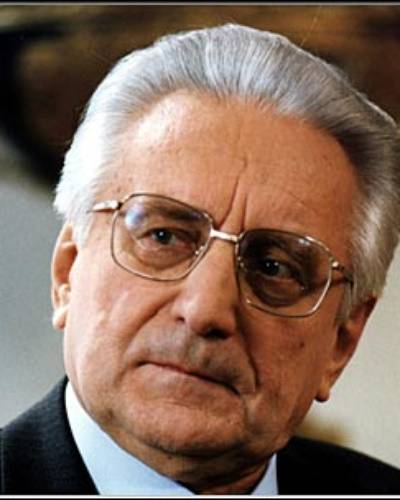 F __  ___  ___ ___ O             T ___ ___ ___ ___ N           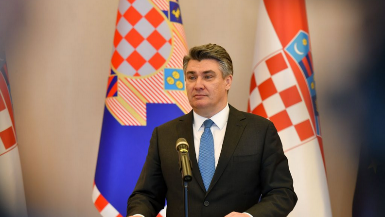            Z ___  ___ ___ N           M ___ ___ ___ ___ ___ ___ ___ Ć             